РЕШЕНИЕ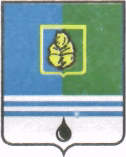 ДУМЫ ГОРОДА КОГАЛЫМАХанты-Мансийского автономного округа – ЮгрыОт «30» октября 2014 г.     					                № 480-ГДО внесении дополнения в решение Думы города Когалыма от 26.09.2013 № 326-ГД  В соответствии с Уставом города Когалыма, в целях обеспечения деятельности депутатов Думы города Когалыма, Дума города Когалыма РЕШИЛА:В решение Думы города Когалыма от 26.09.2013 № 326-ГД                   «О Регламенте Думы города Когалыма» (далее – Регламент) внести следующее дополнение:Статью 13 Регламента дополнить частью 4 следующего содержания:«4. Каждый депутат вправе иметь помощников, осуществляющих свою деятельность на общественных началах, но не более двух человек. Полномочия и порядок организации деятельности помощников определяются Положением о помощнике депутата Думы города, принимаемым Думой города.».2. Опубликовать настоящее решение в газете «Когалымский вестник». Глава города Когалыма				           Н.Н.Пальчиков